令和3年度　五所川原市在宅医療介護連携推進事業「医療職と福祉職の連携を深めよう」多職種研修会令和３年10月21日(木）会場：五所川原市役所2階　会議室２B,２C,2DZoomでの参加もできます。パネルディスカッション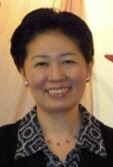 コーディネーター　西片医療福祉研究会　山田　美代子先生パネリスト　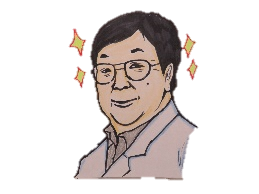 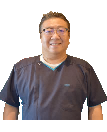 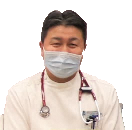 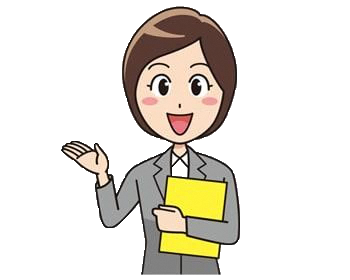 多職種研修会参加申込用紙下記、必要事項をご記入のうえ令和３年10月12日（火）までに、事務局（包括：笠原）へメールまたはFAXでお送り下さい。FAX：34-1018　申込用紙送付先五所川原市役所　介護福祉課　地域包括支援センター事務局　TEL: 35-2111（内線2461）FAX：34-1018　e-mail  m-kasahara@city.goshogawara.lg.jp60名（会場参加40名）在宅医療介護連携に携わる関係機関の方「医師との連携の仕方」について別紙の「多職種研修会申込用紙」に必要事項を記入のうえ事務局へご持参いただくか、メールまたはFAXでお送り下さい。令和３年10月12日（火）年齢　　　歳　　　歳性別男・女連絡先住所（〒　　　-　　　　）住所（〒　　　-　　　　）住所（〒　　　-　　　　）住所（〒　　　-　　　　）住所（〒　　　-　　　　）住所（〒　　　-　　　　）住所（〒　　　-　　　　）連絡先電　話携帯(PHS)携帯(PHS)連絡先E-mail参加者氏名参加者氏名参加者氏名参加形態希望する方に〇会場参加　　　、　　Zoomミーティングでの参加会場参加　　　、　　Zoomミーティングでの参加会場参加　　　、　　Zoomミーティングでの参加会場参加　　　、　　Zoomミーティングでの参加会場参加　　　、　　Zoomミーティングでの参加会場参加　　　、　　Zoomミーティングでの参加会場参加　　　、　　Zoomミーティングでの参加パネリストへのご質問がございましたら、どうぞ